附件2考生网上报名上传照片要求1．本人近6个月以内的免冠正面证件照；不允许带帽子、头巾、发带、墨镜； 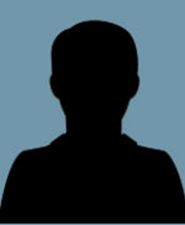 2．电子照片格式及大小：JPG/JPEG格式，不大于200K；3．照片中显示考生头部和肩的上部；黑白或彩色照均可，白色背景为佳；4．此照片将用于准考证以及考试合格证明，请考生上传照片时慎重选用。备注：建议使用Microsoft Office Picture Manager,图画, Photoshop, ACDsee等工具,将照片进行剪裁压缩。